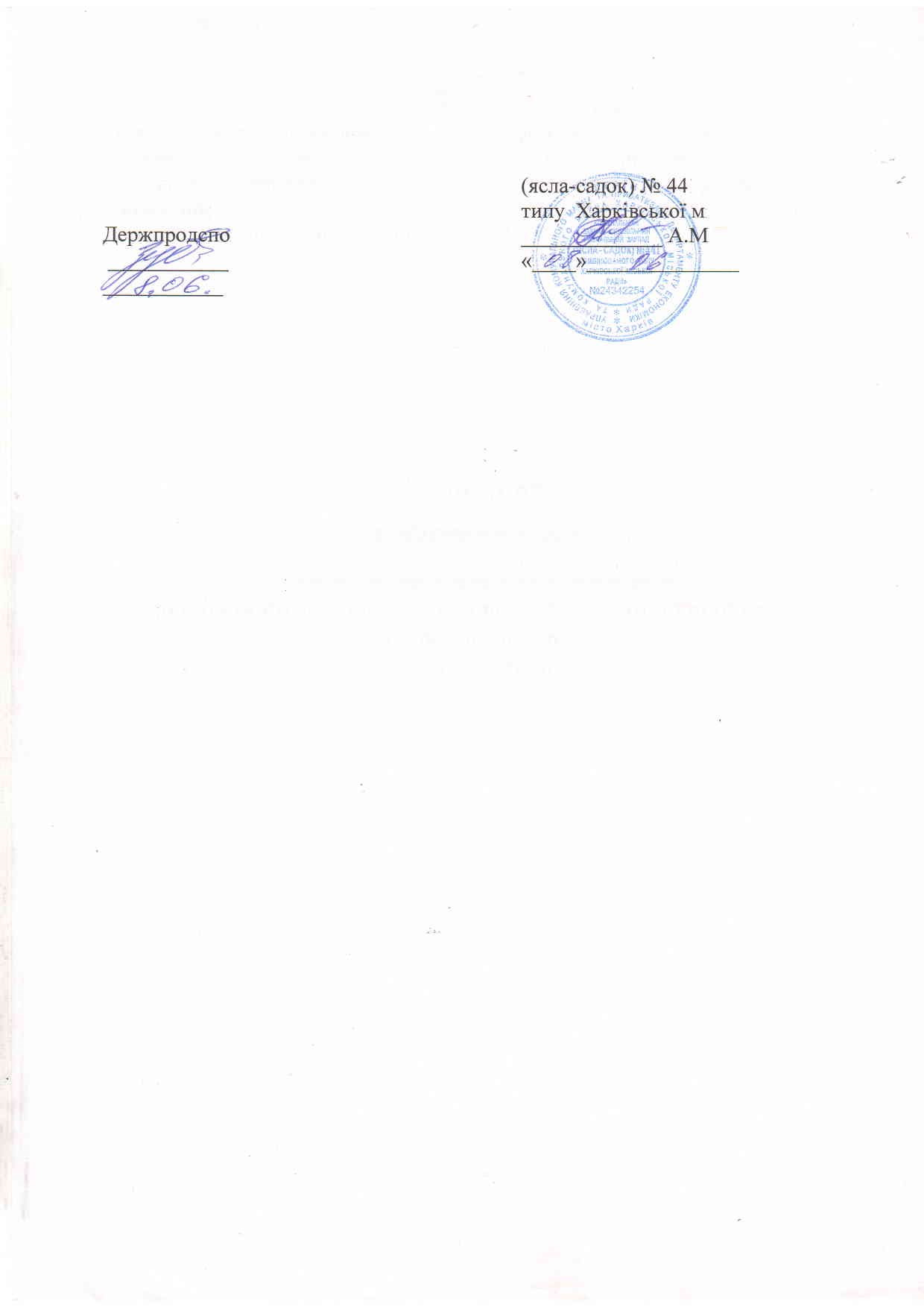 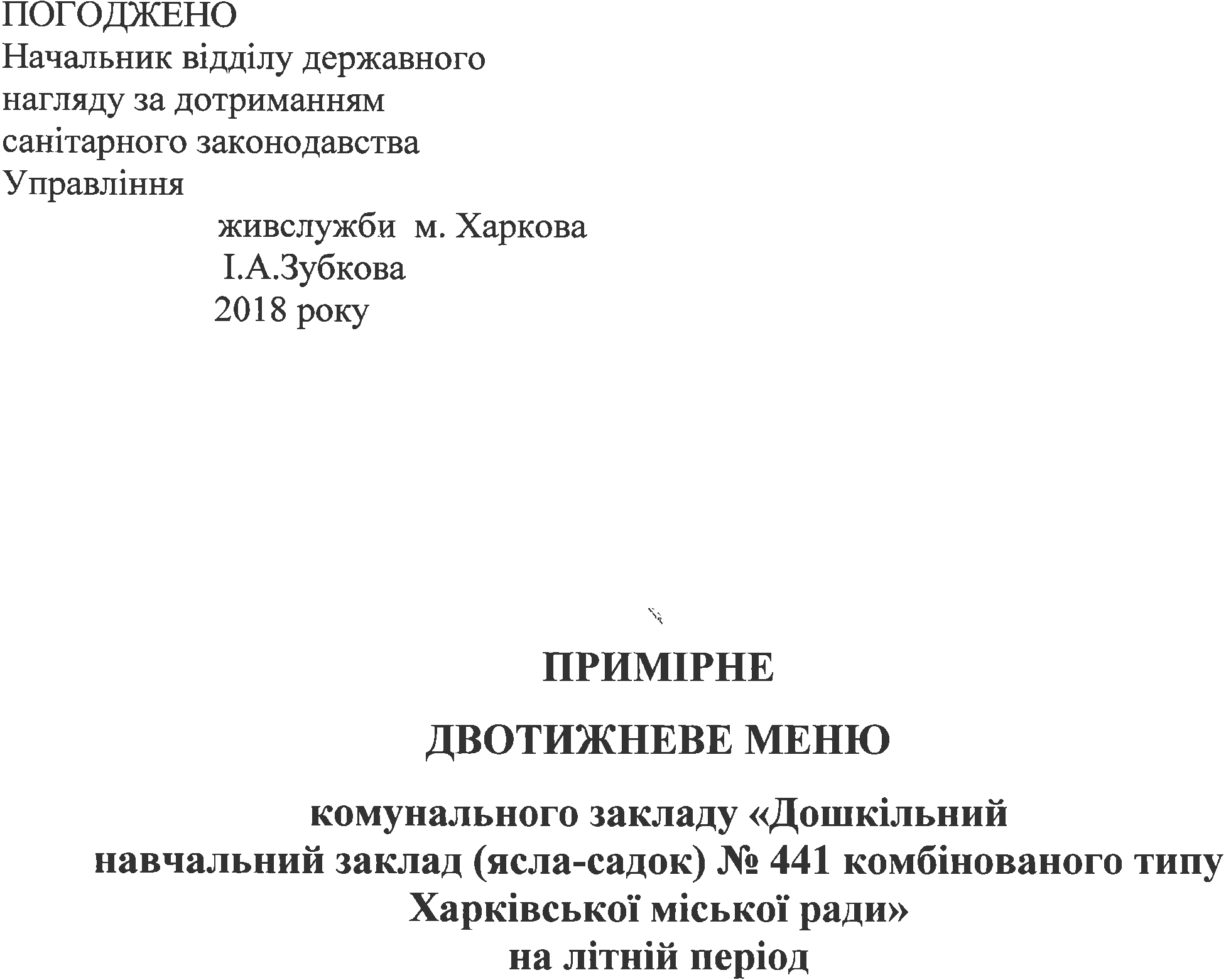 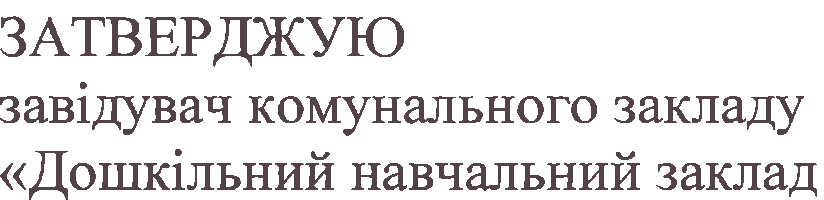 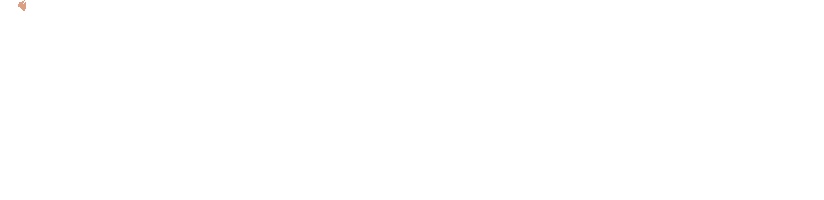 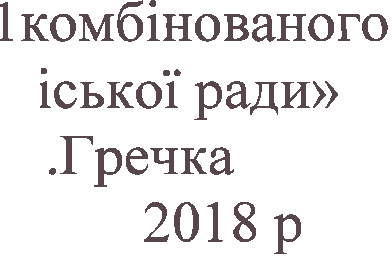 І ТИЖДЕНЬ ПОНЕДІЛОКВІВТОРОКСЕРЕДАЧЕТВЕРП'ЯТНИЦЯІІ  ТИЖДЕНЬ  ПОНЕДІЛОКВІВТОРОКСЕРЕДАЧЕТВЕРП'ЯТНИЦЯПримірне двотижневе меню складено __________ Л.М.МельничукПрийом їжіНазва стравНазва продуктівВихідВихідПрийом їжіНазва стравНазва продуктівясласадСніданокМакаронні вироби відварніВихід: 63/80МакарониМасло вершкове203255СніданокЯйце варенеВихід:24/48Яйце0,51СніданокОгірок свіжийВихід: 38/48Огірок 4050СніданокЧай з молоком (сгущеним)Вихід:150/180ЦукорЧайМолокоЗгущене молоко100,211030130,213040СніданокХліб пшеничний з вершковим маслом Вихід:30/5  40/ 5ХлібМасло вершкове305405Сніданок2СікВихід: 50/70Сік5070ОбідСуп   гороховий Вихід:150/200ГорохКартопляМоркваЦибуляМасло вершкове540552106010105ОбідПюре картопляне Вихід:120/ 140КартопляМасло вершковеМолоко140220170630ОбідСосиска   Вихід:60/100Сосиска60100ОбідСалат зі свіжої капустиВихід: 50/60КапустаЦибуляЦукорОлія48823551134ОбідХліб  житнійВихід:20/40Хліб житній2040ОбідКомпот із сушених фруктів Вихід:120/150Сушені фруктиЦукор1051010ВечеряСирники  зі сметанним соусомВихід: 100/10 120/15Сир кисломолочний  БорошноЯйцеЦукорОліяСметана88100,125310112150,2510515ВечеряКавовий напій на  молоціВихід:150/180МолокоЦукорКава150101Прийом їжіНазва стравНазва продуктівВихідВихідПрийом їжіНазва стравНазва продуктівясласадСніданокКаша молочна манна Вихід:180/ 200Крупа маннаМолокоЦукорМасло вершкове 1017052 1018055СніданокХліб з вершковим маслом, сиромВихід:30/5/7 40/5/12ХлібМасло вершковеСир твердий30 57 405 12СніданокЧай  з молокомВихід:150/180ЧайЦукорМолоко 0,2 1060 0,2 1580Сніданок 2СікВихід: 50/70Сік5070ОбідСуп польовий на курячому бульйоні Вихід:150/200ПшоноКартопляМоркваЦибуляМасло вершкове1040553125010105ОбідІкра буряковаВихід:110/140БурякЦибуляОлія14052160103ОбідТюфтельки  курячі з рисомВихід: 60/80КуриРисЦибуляБорошноТоматОлія 6085313 100108424ОбідХліб житній         Вхід:20/40Хліб житній2040ОбідКомпот із сушених фруктів Вихід:120/150Сушені фруктиЦукор1051010ВечеряКотлета рибнаВихід:50/95РибаХлібМолокоБорошноОлія505533 11210 1054ВечеряКартопля відварна Вихід:110/140КартопляМасло вершкове1402 1705ВечеряПомідор свіжийВихід:  30/40Помідор свіжий3545ВечеряХліб  пшеничний      Вихід:  25/30Хліб2530ВечеряКакао  на молоціВихід:150/180КакаоМолокоЦукор 1  15010 2 16010Прийом їжіНазва стравНазва продуктівВихідВихідПрийом їжіНазва стравНазва продуктівясласадСніданокКаша молочна ячна Вихід:180/ 200Крупа ячнаМолокоЦукор101605101705СніданокЧай з молоком   Вихід: 150/180МолокоЧайЦукор500,210600,213СніданокХліб з вершковим маслом Вихід:25/5 40/5ХлібМасло вершкове255405Сніданок 2СікВихід: 50/70Сік5070ОбідБорщ український зі сметаноюВихід:150/5 200/10КартопляКапустаМоркваЦибуляБурякТоматМасло вершковеСметана4030553012560501010502510ОбідКотлета   куряча Вихід:50/70КуриЦибуляХлібБорошноОліяМолоко605533510010105410ОбідКаша гречана Вихід:82/ 105Крупа гречанаМасло вершкове202255ОбідОгірок свіжий        Вихід:37/47 Огірок3747ОбідХліб  житній       Вихід:20/40Хліб житній2040ОбідКомпот із сушених фруктів Вихід:120/150Сушені фруктиЦукор1051010ВечеряВареники ліниві зі сметанним соусомВихід:80/7 100/15Сир кисломолочнийБорошноЦукорЯйцеМасло вершковеСметана871050, 133711315100,25615ВечеряМолоко кип'яченеВихід:152/180Молоко 160190Прийом їжіНазва стравНазва продуктівВихідВихідПрийом їжіНазва стравНазва продуктівясласадСніданокКаша молочна пшенична Вихід:180/ 200Крупа пшеничнаМолокоЦукор101605101705СніданокХліб з маслом вершковим Вихід:30/5  40/ 5ХлібМасло вершкове305405СніданокЧай з молоком Вихід:150/180 ЧайМолокоЦукор0,270100,28015Сніданок 2СікВихід: 50/70Сік5070ОбідСуп болгарськийВихід:150/200Яйце курячеКартопляМоркваЦибуляКрупа маннаМасло вершкове0,14055220,150101035ОбідГуляш курячийВихід:50/80КуриЦибуляМоркваБорошноОліяТомат605101211001015232ОбідКаша перловаВихід: 93/119Крупа перловаМасло вершкове203255ОбідХліб житнійВихід:20/40Хліб2040ОбідКомпот із сушених фруктів Вихід:120/150Сушені фруктиЦукор1051010ВечеряІкра кабачковаВихід: 50 70КабачокЦибуляОліяПомідор701023010015340ВечеряКнелі рибніВихід:60/90РибаХлібМолокоОліяЯйце5051030,25113101340,25ВечеряКакао на молоціВихід:150/180КакаоМолокоЦукор113510216015ВечеряХліб пшеничнийВихід:25/30Хліб2530Прийом їжіНазва стравНазва продуктівВихідВихідПрийом їжіНазва стравНазва продуктівясласадСніданокКаша молочна вівсяна Вихід:180 / 200Крупа вівсянаМолокоЦукорМасло вершкове10170511018053СніданокКавовий напій  на молоці Вихід:150/180Кавовий напійМолокоЦукор115010218010СніданокХліб з вершковим маслом, сиромВихід:30/5/8  40/5/13ХлібМасло вершковеСир твердий305840513Сніданок 2СікВихід: 50/70Сік5070ОбідСуп гречаний зі  сметаноюВихід:150/5 200/10Крупа гречанаКартопляМоркваЦибуляМасло вершковеСметана740552510601010510ОбідБігос із м’ясомВихід: 150/180ЯловичинаКапустаМоркваЦибуляТоматМасло вершкове6014010813100170151025ОбідЯйце варенеВихід:24/48Яйце0,51ОбідХліб житнійВихід:20/40Хліб2040ОбідКомпот із сушених фруктів Вихід:120/150Сушені фруктиЦукор1051010ВечеряПиріжки з повидломВихід:70/80БорошноМолокоЦукорМасло вершковеОліяДріжджіПовидло351551111104020522215ВечеряЧай солодкийВихід:150/180 ЧайЦукор0,2100,215Прийом їжіНазва стравНазва продуктівВихідВихідПрийом їжіНазва стравНазва продуктівясласадСніданокКаша пшоняна Вихід: 82 / 105Крупа пшонянаМасло вершкове 202 25  5СніданокЯйце варенеВихід:0,5/1Яйце0,51СніданокСалат зі свіжих овочівВихід:40/50ОгіркиЦибуляПомідориОлія 255252305         303СніданокЧай з молоком (згущеним)Вихід: 150/180Чай                   МолокоЦукорЗгущене молоко 0,21401030 0,21801340СніданокХліб з вершковим маслом Вихід:30/5   40/ 5ХлібМасло вершкове30  5 40 5Сніданок 2СікВихід: 50/70Сік5070ОбідСуп вівсянийВихід:150/200Крупа вівсянаКартопляМоркваЦибуляМасло вершкове 104055 2 15501010 5ОбідОвочеве рагуВихід:125/150КартопляЦибуляМоркваКапустаЗелений горошокМасло вершковеТомат601030501031701235601252ОбідСосискаВихід:60/100Сосиска60100ОбідХліб житнійВихід:20/40Хліб житній2040ОбідКомпот із сушених фруктів Вихід:120/150Сушені фруктиЦукор1051010ВечеряЗапіканка сирна з крупою манною, кип'яченою сметаноюВихід:90/8 110/15Сир кисломолочнийМанкаЦукорЯйцеМолокоМасло вершковеСметана 88750,124538 1129100,2560515ВечеряМолоко кип'яченеВихід:152/180 Молоко152180Прийом їжіНазва стравНазва продуктівВихідВихідПрийом їжіНазва стравНазва продуктівяслаСадСніданокСуп молочний з макаронними виробамиВихід:180/ 200МакарониМолокоЦукор101704101905СніданокХліб з вершковим маслом, сиромВихід:30/5/7 40/5/12ХлібМасло вершковеСир твердий305740512СніданокЧай з молокомВихід:150/180 ЧайЦукорМолоко0,210700,21580ОбідРозсольник на курячому бульйоні зі сметаноюВихід:150/5 200/10Крупа перловаКартопляМоркваЦибуляОгірок консервів.Масло вершковеСметана440551525760101020510ОбідГолубці ліниві з курячим м'ясомВихід:125/170РисКапустаЦибуляМоркваМасло вершковеТоматКури79055216010120101052100ОбідХліб житнійВихід:20/40Хліб 2040ОбідКомпот із сушених фруктів Вихід:120/150Сушені фруктиЦукор1051010ВечеряТовченики рибніВихід:53/105РибаБорошноЦибуляОлія5065311212104ВечеряПюре картопляне Вихід:110/ 140КартопляМасло вершкове14031706ВечеряХлібВихід:25/30Хліб2530ВечеряКакао на молоціВихід:150/180КакаоМолокоЦукор113010217015Прийом їжіНазва стравНазва продуктівВихідВихідПрийом їжіНазва стравНазва продуктівясласадСніданокОгірокВихід:38/47Огірок4050СніданокОмлет Вихід:30/ 60ЯйцеБорошноМолокоМасло вершкове0,5110112202СніданокКаша пшеничнаВихід: 82/105Крупа пшеничнаМасло вершкове202255СніданокКавовий напій на молоці   Вихід:150/180Кавовий напійМолокоЦукор115010218013СніданокХліб з вершковим маслом Вихід:30/5   40/ 5ХлібМасло вершкове30  5 40 5Сніданок 2СікВихід: 50/70Сік5070ОбідСуп овочевийВихід:150/200КапустаКартопляМоркваЗелений горошокЦибуляМасло вершкове205010105230701515105Обід Битки січені з курячого м'яса Вихід:     55/80 КуриХлібМолокоМасло вершкове 6055110010101ОбідМакаронні вироби відварніВихід:62 /80МакарониМасло вершкове202255ОбідПомідор свіжий                    Вихід:30/40Помідор свіжий3545ОбідХліб житнійВихід:20/40Хліб 2040ОбідКомпот із сушених фруктів Вихід:120/150Сушені фруктиЦукор1051010ВечеряСирники зі сметанним соусомВихід :100/7 120/15Сир кисломолочнийБорошноЦукорЯйцеМасло вершковеСметана871080,132711313100,25515ВечеряМолоко кип'яченеВихід:150/180Молоко160190Прийом їжіНазва стравНазва продуктівВихідВихідПрийом їжіНазва стравНазва продуктівясласадСніданокКаша молочна манна Вихід:180/ 200Крупа маннаМолокоЦукорМасло вершкове 1017052 1018055СніданокХліб з вершковим масломВихід:30/5 40/5ХлібМасло вершкове205405СніданокЧай з молоком    Вихід:150/180 ЧайЦукорМолоко0,210500,21560Сніданок 2 Сік Вихід: 50/70Сік5070ОбідСуп  український з галушками на курячому  бульйоніВихід:150/200КартопляБорошноЯйцеМоркваЦибуляМасло вершкове50100,155270150,110105ОбідПлов із м’ясом курячимВихід: 105/150КуриРисМасло вершковеЦибуляМоркваПерець солодкийТоматОлія6020355101110030510102022ОбідОгірокВихід:38/47Огірок4050ОбідХліб   житній     Вихід:20/40Хліб 2040ОбідКомпот із сушених фруктів Вихід:120/150Сушені фруктиЦукор1051010ВечеряКапуста тушкована з картоплеюВихід:80/ 100КапустаКартопляМоркваЦибуляМасло вершкове6060452100100585ВечеряРиба смаженаВихід:60/ 90РибаБорошноОлія503311355ВечеряКакао  на  молоці Вихід:150/180МолокоКакаоЦукор150110180213ВечеряХлібВихід:25/30Хліб2530Прийом їжіНазва стравНазва продуктівВихідВихідПрийом їжіНазва стравНазва продуктівясласадСніданокКаша молочна гречана Вихід:180/ 200 Крупа гречанаМолокоЦукорМасло вершкове10180511319054СніданокКавовий напій на  молоці Вихід:150/180Кавовий напійЦукорМолоко110150215170СніданокХліб з вершковим маслом,сиромВихід:30/5/8 40/5/12ХлібМасло вершковеСир твердий305840513Сніданок2 СікВихід: 50/70Сік5070ОбідБорщ буряковий зі сметаноюВихід:150/200КартопляБурякМоркваЦибуляМасло вершковеСметана4040552560601010510ОбідПеченя по-домашньому Вихід:120/150 ЯловичинаКартопляМоркваЦибуляМасло вершкове601205531001501084ОбідСалат зі свіжої капустиВихід: 50/60КапустаЦибуляЦукорОлія48823551134ОбідХліб житнійВихід:20/40Хліб2040ОбідКомпот із сушених фруктів Вихід:120/150Сушені фруктиЦукор1051010ВечеряБулка здобнаВихід: 55/75БорошноМолокоЦукорМасло вершковеОліяДріжджі2515511135207222ВечеряЧай  Вихід:150/180ЧайЦукор0,2100,215